Напомена:_____________________________________________________________________________________________________________________________________________________________________________________________________________________________________________НАДЗИРАНИ СУБЈЕКАТ                                               САОБРАЋАЈНИ ИНСПЕКТОР___________________________                (М.П.)           ______________________________00018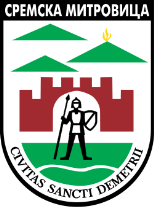 РЕПУБЛИКА СРБИЈААП ВОЈВОДИНА ГРАД СРЕМСКА МИТРОВИЦАГрадска управа за саобраћај,комуналне и инспекцијске пословеСаобраћајна инспекцијаБрој:________________Датум: ______________СРЕМСКА МИТРОВИЦАРЕПУБЛИКА СРБИЈААП ВОЈВОДИНА ГРАД СРЕМСКА МИТРОВИЦАГрадска управа за саобраћај,комуналне и инспекцијске пословеСаобраћајна инспекцијаБрој:________________Датум: ______________СРЕМСКА МИТРОВИЦА        На основу:Закона о инспекцијском надзору („Сл. гласник РС“ бр. 36/15)Законa о превозу путника у друмском саобраћају („Сл. гласник РС“, број 68/15)Одлуке о ауто-такси превозу путника (''Сл. лист града Сремска Митровица'', бр. 13/15)        На основу:Закона о инспекцијском надзору („Сл. гласник РС“ бр. 36/15)Законa о превозу путника у друмском саобраћају („Сл. гласник РС“, број 68/15)Одлуке о ауто-такси превозу путника (''Сл. лист града Сремска Митровица'', бр. 13/15)        На основу:Закона о инспекцијском надзору („Сл. гласник РС“ бр. 36/15)Законa о превозу путника у друмском саобраћају („Сл. гласник РС“, број 68/15)Одлуке о ауто-такси превозу путника (''Сл. лист града Сремска Митровица'', бр. 13/15)        На основу:Закона о инспекцијском надзору („Сл. гласник РС“ бр. 36/15)Законa о превозу путника у друмском саобраћају („Сл. гласник РС“, број 68/15)Одлуке о ауто-такси превозу путника (''Сл. лист града Сремска Митровица'', бр. 13/15)        На основу:Закона о инспекцијском надзору („Сл. гласник РС“ бр. 36/15)Законa о превозу путника у друмском саобраћају („Сл. гласник РС“, број 68/15)Одлуке о ауто-такси превозу путника (''Сл. лист града Сремска Митровица'', бр. 13/15)        На основу:Закона о инспекцијском надзору („Сл. гласник РС“ бр. 36/15)Законa о превозу путника у друмском саобраћају („Сл. гласник РС“, број 68/15)Одлуке о ауто-такси превозу путника (''Сл. лист града Сремска Митровица'', бр. 13/15)        На основу:Закона о инспекцијском надзору („Сл. гласник РС“ бр. 36/15)Законa о превозу путника у друмском саобраћају („Сл. гласник РС“, број 68/15)Одлуке о ауто-такси превозу путника (''Сл. лист града Сремска Митровица'', бр. 13/15)КОНТРОЛНА ЛИСТА БР.АУТО-ТАКСИ ПРЕВОЗ ПУТНИКАКОНТРОЛНА ЛИСТА БР.АУТО-ТАКСИ ПРЕВОЗ ПУТНИКАКОНТРОЛНА ЛИСТА БР.АУТО-ТАКСИ ПРЕВОЗ ПУТНИКАКОНТРОЛНА ЛИСТА БР.АУТО-ТАКСИ ПРЕВОЗ ПУТНИКАКОНТРОЛНА ЛИСТА БР.АУТО-ТАКСИ ПРЕВОЗ ПУТНИКАКОНТРОЛНА ЛИСТА БР.АУТО-ТАКСИ ПРЕВОЗ ПУТНИКАКОНТРОЛНА ЛИСТА БР.АУТО-ТАКСИ ПРЕВОЗ ПУТНИКАКОНТРОЛНА ЛИСТА БР.АУТО-ТАКСИ ПРЕВОЗ ПУТНИКАКОНТРОЛНА ЛИСТА БР.АУТО-ТАКСИ ПРЕВОЗ ПУТНИКАИДЕНТИФИКАЦИОНИ ПОДАЦИИДЕНТИФИКАЦИОНИ ПОДАЦИИДЕНТИФИКАЦИОНИ ПОДАЦИИДЕНТИФИКАЦИОНИ ПОДАЦИИДЕНТИФИКАЦИОНИ ПОДАЦИИДЕНТИФИКАЦИОНИ ПОДАЦИИДЕНТИФИКАЦИОНИ ПОДАЦИИДЕНТИФИКАЦИОНИ ПОДАЦИИДЕНТИФИКАЦИОНИ ПОДАЦИПОДАЦИ О ПРАВНОМ ЛИЦУ/ПРЕДУЗЕТНИКУ/ФИЗИЧКОМ ЛИЦУПОДАЦИ О ПРАВНОМ ЛИЦУ/ПРЕДУЗЕТНИКУ/ФИЗИЧКОМ ЛИЦУПОДАЦИ О ПРАВНОМ ЛИЦУ/ПРЕДУЗЕТНИКУ/ФИЗИЧКОМ ЛИЦУПОДАЦИ О ПРАВНОМ ЛИЦУ/ПРЕДУЗЕТНИКУ/ФИЗИЧКОМ ЛИЦУПОДАЦИ О ПРАВНОМ ЛИЦУ/ПРЕДУЗЕТНИКУ/ФИЗИЧКОМ ЛИЦУПОДАЦИ О ПРАВНОМ ЛИЦУ/ПРЕДУЗЕТНИКУ/ФИЗИЧКОМ ЛИЦУПОДАЦИ О ПРАВНОМ ЛИЦУ/ПРЕДУЗЕТНИКУ/ФИЗИЧКОМ ЛИЦУПОДАЦИ О ПРАВНОМ ЛИЦУ/ПРЕДУЗЕТНИКУ/ФИЗИЧКОМ ЛИЦУПОДАЦИ О ПРАВНОМ ЛИЦУ/ПРЕДУЗЕТНИКУ/ФИЗИЧКОМ ЛИЦУНазив правног лица/ предузетника/ име и презиме физичког лицаАдреса (Место, улица и број)ПИБМатични бројЈМБГе-mailПИТАЊЕПИТАЊЕПИТАЊЕБОДОВАЊЕБОДОВАЊЕБОДОВАЊЕБОДОВАЊЕБОДОВАЊЕБОДОВАЊЕТакси превоз се обавља на основу одобрења надлежног органа за обављање такси превоза, које је издато у складу са закономТакси превоз се обавља на основу одобрења надлежног органа за обављање такси превоза, које је издато у складу са закономТакси превоз се обавља на основу одобрења надлежног органа за обављање такси превоза, које је издато у складу са закономДА    НЕ ДА    НЕ ДА    НЕ ДА    НЕ ДА    НЕ ДА    НЕ Такси превоз се обавља на основу акта којим је такси превозник регистрован у регистру привредних субјеката у складу са законом којим се уређује регистрација привредних субјекатаТакси превоз се обавља на основу акта којим је такси превозник регистрован у регистру привредних субјеката у складу са законом којим се уређује регистрација привредних субјекатаТакси превоз се обавља на основу акта којим је такси превозник регистрован у регистру привредних субјеката у складу са законом којим се уређује регистрација привредних субјекатаДА    НЕ ДА    НЕ ДА    НЕ ДА    НЕ ДА    НЕ ДА    НЕ Надзирани субјект за који је одговор на питања под тач.1 не и/или тач.2 не, сматра се нерегистрованим и надзор се врши у складу са одредбом члана 33. Закона о инспекцијском надзору и Законом о превозу путника у друмском саобраћајуНадзирани субјект за који је одговор на питања под тач.1 не и/или тач.2 не, сматра се нерегистрованим и надзор се врши у складу са одредбом члана 33. Закона о инспекцијском надзору и Законом о превозу путника у друмском саобраћајуНадзирани субјект за који је одговор на питања под тач.1 не и/или тач.2 не, сматра се нерегистрованим и надзор се врши у складу са одредбом члана 33. Закона о инспекцијском надзору и Законом о превозу путника у друмском саобраћајуНадзирани субјект за који је одговор на питања под тач.1 не и/или тач.2 не, сматра се нерегистрованим и надзор се врши у складу са одредбом члана 33. Закона о инспекцијском надзору и Законом о превозу путника у друмском саобраћајуНадзирани субјект за који је одговор на питања под тач.1 не и/или тач.2 не, сматра се нерегистрованим и надзор се врши у складу са одредбом члана 33. Закона о инспекцијском надзору и Законом о превозу путника у друмском саобраћајуНадзирани субјект за који је одговор на питања под тач.1 не и/или тач.2 не, сматра се нерегистрованим и надзор се врши у складу са одредбом члана 33. Закона о инспекцијском надзору и Законом о превозу путника у друмском саобраћајуНадзирани субјект за који је одговор на питања под тач.1 не и/или тач.2 не, сматра се нерегистрованим и надзор се врши у складу са одредбом члана 33. Закона о инспекцијском надзору и Законом о превозу путника у друмском саобраћајуНадзирани субјект за који је одговор на питања под тач.1 не и/или тач.2 не, сматра се нерегистрованим и надзор се врши у складу са одредбом члана 33. Закона о инспекцијском надзору и Законом о превозу путника у друмском саобраћајуНадзирани субјект за који је одговор на питања под тач.1 не и/или тач.2 не, сматра се нерегистрованим и надзор се врши у складу са одредбом члана 33. Закона о инспекцијском надзору и Законом о превозу путника у друмском саобраћајуТАКСИ ВОЗИЛОТАКСИ ВОЗИЛОТАКСИ ВОЗИЛОБОДОВАЊЕБОДОВАЊЕБОДОВАЊЕБОДОВАЊЕБОДОВАЊЕБОДОВАЊЕТакси возило регистровано према месту седишта такси превозника тј. код надлежног органа унутрашњих послова града Сремске Митровице  Такси возило регистровано према месту седишта такси превозника тј. код надлежног органа унутрашњих послова града Сремске Митровице  Такси возило регистровано према месту седишта такси превозника тј. код надлежног органа унутрашњих послова града Сремске Митровице  ДА – 0   НЕ – 4ДА – 0   НЕ – 4ДА – 0   НЕ – 4ДА – 0   НЕ – 4ДА – 0   НЕ – 4ДА – 0   НЕ – 4Такси возило има регистарску ознаку која садржи ознаку ТX на задње две позицијеТакси возило има регистарску ознаку која садржи ознаку ТX на задње две позицијеТакси возило има регистарску ознаку која садржи ознаку ТX на задње две позицијеДА – 0   НЕ – 4ДА – 0   НЕ – 4ДА – 0   НЕ – 4ДА – 0   НЕ – 4ДА – 0   НЕ – 4ДА – 0   НЕ – 4За такси возило је издат акт о прегледу (погодност возила)За такси возило је издат акт о прегледу (погодност возила)За такси возило је издат акт о прегледу (погодност возила)ДА – 0   НЕ – 4ДА – 0   НЕ – 4ДА – 0   НЕ – 4ДА – 0   НЕ – 4ДА – 0   НЕ – 4ДА – 0   НЕ – 4На крову возила истакнута ознака „ТАХI“На крову возила истакнута ознака „ТАХI“На крову возила истакнута ознака „ТАХI“ДА – 0   НЕ – 4ДА – 0   НЕ – 4ДА – 0   НЕ – 4ДА – 0   НЕ – 4ДА – 0   НЕ – 4ДА – 0   НЕ – 4У такси возилу је уграђен исправан и оверен таксиметар У такси возилу је уграђен исправан и оверен таксиметар У такси возилу је уграђен исправан и оверен таксиметар ДА – 0   НЕ – 4ДА – 0   НЕ – 4ДА – 0   НЕ – 4ДА – 0   НЕ – 4ДА – 0   НЕ – 4ДА – 0   НЕ – 4У такси возилу се налази противпожарни апарат са важећим роком употребеУ такси возилу се налази противпожарни апарат са важећим роком употребеУ такси возилу се налази противпожарни апарат са важећим роком употребеДА – 0   НЕ – 3ДА – 0   НЕ – 3ДА – 0   НЕ – 3ДА – 0   НЕ – 3ДА – 0   НЕ – 3ДА – 0   НЕ – 3Такси возило поседује исправно грејање, вентилацију и унутрашње осветљењеТакси возило поседује исправно грејање, вентилацију и унутрашње осветљењеТакси возило поседује исправно грејање, вентилацију и унутрашње осветљењеДА – 0   НЕ – 3ДА – 0   НЕ – 3ДА – 0   НЕ – 3ДА – 0   НЕ – 3ДА – 0   НЕ – 3ДА – 0   НЕ – 3Такси возило је чисто и без оштећењаТакси возило је чисто и без оштећењаТакси возило је чисто и без оштећењаДА – 0   НЕ – 3ДА – 0   НЕ – 3ДА – 0   НЕ – 3ДА – 0   НЕ – 3ДА – 0   НЕ – 3ДА – 0   НЕ – 3У такси возилу истакнут је ценовник на прописан начинУ такси возилу истакнут је ценовник на прописан начинУ такси возилу истакнут је ценовник на прописан начинДА – 0   НЕ – 3ДА – 0   НЕ – 3ДА – 0   НЕ – 3ДА – 0   НЕ – 3ДА – 0   НЕ – 3ДА – 0   НЕ – 3Такси возило које користи ТНГ, поседује атест о исправности уређаја који омогућују коришћење ТНГ-аТакси возило које користи ТНГ, поседује атест о исправности уређаја који омогућују коришћење ТНГ-аТакси возило које користи ТНГ, поседује атест о исправности уређаја који омогућују коришћење ТНГ-аДА – 0   НЕ – 3ДА – 0   НЕ – 3ДА – 0   НЕ – 3ДА – 0   НЕ – 3ДА – 0   НЕ – 3ДА – 0   НЕ – 3Такси возило поседује четворо врата и пет седиштаТакси возило поседује четворо врата и пет седиштаТакси возило поседује четворо врата и пет седиштаДА – 0   НЕ – 4ДА – 0   НЕ – 4ДА – 0   НЕ – 4ДА – 0   НЕ – 4ДА – 0   НЕ – 4ДА – 0   НЕ – 4Извршена шестомесечна контрола техничке исправности возила  и поседује потврду у возилуИзвршена шестомесечна контрола техничке исправности возила  и поседује потврду у возилуИзвршена шестомесечна контрола техничке исправности возила  и поседује потврду у возилуДА – 0   НЕ – 4ДА – 0   НЕ – 4ДА – 0   НЕ – 4ДА – 0   НЕ – 4ДА – 0   НЕ – 4ДА – 0   НЕ – 4Такси возило је власништво превозникаТакси возило је власништво превозникаТакси возило је власништво превозникаДА – 0   НЕ – 4ДА – 0   НЕ – 4ДА – 0   НЕ – 4ДА – 0   НЕ – 4ДА – 0   НЕ – 4ДА – 0   НЕ – 4       4.  ТАКСИ  ПРЕВОЗ       4.  ТАКСИ  ПРЕВОЗ       4.  ТАКСИ  ПРЕВОЗБОДОВАЊЕБОДОВАЊЕБОДОВАЊЕБОДОВАЊЕБОДОВАЊЕБОДОВАЊЕТакси превоз се обавља на територији града/ општине за коју такси превозник има издато важеће одобрење за обављање такси делатностиТакси превоз се обавља на територији града/ општине за коју такси превозник има издато важеће одобрење за обављање такси делатностиТакси превоз се обавља на територији града/ општине за коју такси превозник има издато важеће одобрење за обављање такси делатностиДА – 0   НЕ – 3ДА – 0   НЕ – 3ДА – 0   НЕ – 3ДА – 0   НЕ – 3ДА – 0   НЕ – 3ДА – 0   НЕ – 3Такси первоз, који је започет са територије ЈЛС, за коју превозник има одобрење, обавља се на територији града/општине________, у складу са законом ( уклоњена кровна ознака и не пружа услуге на територији града/општине_____)Такси первоз, који је започет са територије ЈЛС, за коју превозник има одобрење, обавља се на територији града/општине________, у складу са законом ( уклоњена кровна ознака и не пружа услуге на територији града/општине_____)Такси первоз, који је започет са територије ЈЛС, за коју превозник има одобрење, обавља се на територији града/општине________, у складу са законом ( уклоњена кровна ознака и не пружа услуге на територији града/општине_____)ДА – 0   НЕ – 4ДА – 0   НЕ – 4ДА – 0   НЕ – 4ДА – 0   НЕ – 4ДА – 0   НЕ – 4ДА – 0   НЕ – 4Такси превозник/запослени такси возач приликом отпочињања такси превоза  укључио је таксиметарТакси превозник/запослени такси возач приликом отпочињања такси превоза  укључио је таксиметарТакси превозник/запослени такси возач приликом отпочињања такси превоза  укључио је таксиметарДА – 0   НЕ – 4ДА – 0   НЕ – 4ДА – 0   НЕ – 4ДА – 0   НЕ – 4ДА – 0   НЕ – 4ДА – 0   НЕ – 4Такси превозник/запослени такси возач, за извршену услугу наплатио је цену превоза у износу коју показује таксиметарТакси превозник/запослени такси возач, за извршену услугу наплатио је цену превоза у износу коју показује таксиметарТакси превозник/запослени такси возач, за извршену услугу наплатио је цену превоза у износу коју показује таксиметарДА – 0   НЕ – 4ДА – 0   НЕ – 4ДА – 0   НЕ – 4ДА – 0   НЕ – 4ДА – 0   НЕ – 4ДА – 0   НЕ – 4Такси превозник/запослени такси возач издаје рачун кориснику услуге за обављени такси превозТакси превозник/запослени такси возач издаје рачун кориснику услуге за обављени такси превозТакси превозник/запослени такси возач издаје рачун кориснику услуге за обављени такси превозДА – 0   НЕ – 3ДА – 0   НЕ – 3ДА – 0   НЕ – 3ДА – 0   НЕ – 3ДА – 0   НЕ – 3ДА – 0   НЕ – 3Издати рачун из тачке 5. садржи елементе прописане закономИздати рачун из тачке 5. садржи елементе прописане закономИздати рачун из тачке 5. садржи елементе прописане закономДА – 0   НЕ – 2ДА – 0   НЕ – 2ДА – 0   НЕ – 2ДА – 0   НЕ – 2ДА – 0   НЕ – 2ДА – 0   НЕ – 2Такси возач прихвата вожњу на прописани начинТакси возач прихвата вожњу на прописани начинТакси возач прихвата вожњу на прописани начинДА – 0   НЕ – 2ДА – 0   НЕ – 2ДА – 0   НЕ – 2ДА – 0   НЕ – 2ДА – 0   НЕ – 2ДА – 0   НЕ – 2Такси возач није наплатио цену превоза у случају квара или искључења такси возилаТакси возач није наплатио цену превоза у случају квара или искључења такси возилаТакси возач није наплатио цену превоза у случају квара или искључења такси возилаДА – 0   НЕ – 2ДА – 0   НЕ – 2ДА – 0   НЕ – 2ДА – 0   НЕ – 2ДА – 0   НЕ – 2ДА – 0   НЕ – 2Такси возач обавља превоз трасом коју одреди путник, односно најкраћом трасомТакси возач обавља превоз трасом коју одреди путник, односно најкраћом трасомТакси возач обавља превоз трасом коју одреди путник, односно најкраћом трасомДА – 0   НЕ – 3ДА – 0   НЕ – 3ДА – 0   НЕ – 3ДА – 0   НЕ – 3ДА – 0   НЕ – 3ДА – 0   НЕ – 3Такси возач за време обављања превоза  код себе има:одобрење за обављање такси превоза,такси дозволу, важеће лекарско уверење о здравственој способности за управљање моторним возилом издато у складу са прописима о безбедности саобраћаја полису за осигурање путника од последица несрећног случаја у јавном превозудоказ о обавезном социјалном осигурању и уговор о радуТакси возач за време обављања превоза  код себе има:одобрење за обављање такси превоза,такси дозволу, важеће лекарско уверење о здравственој способности за управљање моторним возилом издато у складу са прописима о безбедности саобраћаја полису за осигурање путника од последица несрећног случаја у јавном превозудоказ о обавезном социјалном осигурању и уговор о радуТакси возач за време обављања превоза  код себе има:одобрење за обављање такси превоза,такси дозволу, важеће лекарско уверење о здравственој способности за управљање моторним возилом издато у складу са прописима о безбедности саобраћаја полису за осигурање путника од последица несрећног случаја у јавном превозудоказ о обавезном социјалном осигурању и уговор о радуДА – 0   НЕ – 5ДА – 0   НЕ – 5ДА – 0   НЕ – 5ДА – 0   НЕ – 5ДА – 0   НЕ – 5ДА – 0   НЕ – 5У време обављања превоза такси возач ако користи возило за личне потребе, уклања обележја у складу са прописомУ време обављања превоза такси возач ако користи возило за личне потребе, уклања обележја у складу са прописомУ време обављања превоза такси возач ако користи возило за личне потребе, уклања обележја у складу са прописомДА – 0   НЕ – 5ДА – 0   НЕ – 5ДА – 0   НЕ – 5ДА – 0   НЕ – 5ДА – 0   НЕ – 5ДА – 0   НЕ – 5На такси стајалишту, такси возач паркира возило:према редоследу само возила која су прописно обележенана стајалишту само у оквиру обележених места и на начин како је дефинисано хоризонталном и вертикалном саобраћајном сигнализацијом. за време стајања возила на такси стајалишту возач је поред возила или у возилуНа такси стајалишту, такси возач паркира возило:према редоследу само возила која су прописно обележенана стајалишту само у оквиру обележених места и на начин како је дефинисано хоризонталном и вертикалном саобраћајном сигнализацијом. за време стајања возила на такси стајалишту возач је поред возила или у возилуНа такси стајалишту, такси возач паркира возило:према редоследу само возила која су прописно обележенана стајалишту само у оквиру обележених места и на начин како је дефинисано хоризонталном и вертикалном саобраћајном сигнализацијом. за време стајања возила на такси стајалишту возач је поред возила или у возилуДА – 0   НЕ – 3ДА – 0   НЕ – 3ДА – 0   НЕ – 3ДА – 0   НЕ – 3ДА – 0   НЕ – 3ДА – 0   НЕ – 3Такси возач за време рада:је уредан је прикладно одевен према путницима се опходи са пажњомприма у возило путника у граници расположивих седиштаприма пртљаг у ганицама расположивог простораТакси возач за време рада:је уредан је прикладно одевен према путницима се опходи са пажњомприма у возило путника у граници расположивих седиштаприма пртљаг у ганицама расположивог простораТакси возач за време рада:је уредан је прикладно одевен према путницима се опходи са пажњомприма у возило путника у граници расположивих седиштаприма пртљаг у ганицама расположивог простораДА – 0   НЕ – 5ДА – 0   НЕ – 5ДА – 0   НЕ – 5ДА – 0   НЕ – 5ДА – 0   НЕ – 5ДА – 0   НЕ – 5Такси возач:возилом којим обавља такси превоз, не обавља линијски превозу делу возила који је намењен за путнике не смешта ствари које нису ручни пртљагне користи стајалишта која су одређена за међумесни превоз путникаТакси возач:возилом којим обавља такси превоз, не обавља линијски превозу делу возила који је намењен за путнике не смешта ствари које нису ручни пртљагне користи стајалишта која су одређена за међумесни превоз путникаТакси возач:возилом којим обавља такси превоз, не обавља линијски превозу делу возила који је намењен за путнике не смешта ствари које нису ручни пртљагне користи стајалишта која су одређена за међумесни превоз путникаДА – 0   НЕ – 3ДА – 0   НЕ – 3ДА – 0   НЕ – 3ДА – 0   НЕ – 3ДА – 0   НЕ – 3ДА – 0   НЕ – 3Такси возач- предузетник у току привременог прекида не обавља такси превозТакси возач- предузетник у току привременог прекида не обавља такси превозТакси возач- предузетник у току привременог прекида не обавља такси превозДА – 0   НЕ – 5ДА – 0   НЕ – 5ДА – 0   НЕ – 5ДА – 0   НЕ – 5ДА – 0   НЕ – 5ДА – 0   НЕ – 5МАКСИМАЛАН БРОЈ БОДОВА:   100МАКСИМАЛАН БРОЈ БОДОВА:   100МАКСИМАЛАН БРОЈ БОДОВА:   100УТВРЂЕНИ БРОЈ БОДОВА:УТВРЂЕНИ БРОЈ БОДОВА:УТВРЂЕНИ БРОЈ БОДОВА:УТВРЂЕНИ БРОЈ БОДОВА:УТВРЂЕНИ БРОЈ БОДОВА:УТВРЂЕНИ БРОЈ БОДОВА:ТАБЕЛА ЗА УТВРЂИВАЊЕ СТЕПЕНА РИЗИКАТАБЕЛА ЗА УТВРЂИВАЊЕ СТЕПЕНА РИЗИКАТАБЕЛА ЗА УТВРЂИВАЊЕ СТЕПЕНА РИЗИКАСТЕПЕН РИЗИКАРАСПОН БРОЈА БОДОВАУТВРЂЕН СТЕПЕН РИЗИКА ПО БРОЈУ БОДОВАНЕЗНАТАН0-3НИЗАК4-40СРЕДЊИ41-60ВИСОК61-80КРИТИЧАН81-100